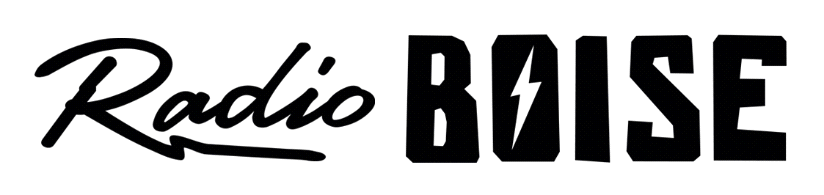 --AGENDA--Radio Boise Board of Directors’ MeetingThursday, October 28, 2021Location: via teleconference, see details below6:00pm to 7:30pmAgenda and minutes posted online at: https://radioboise.org/about-krbx/board-of-directors/agendas-and-meeting-notes/Approval of Minutes (5 minutes) (Lopez)GM Update (10 minutes) (Markley)September Financials (10 minutes) (Markley)Internal Affairs Committee (10 minutes) (Hicks)GM hire updateLeah’s contractGovernance (15 minutes) (Abrahamson)Treasurer appointmentExternal Affairs Committee (10 minutes) (Abrahamson)RadiothonHiFi artPublic CommentUpcoming Board Events Next Board Meeting, Thursday, November 18, 6:00pm – 7:30 pm, Location: via teleconferenceMembers of the public who wish to attend this meeting can email info@radioboise.org for the Zoom meeting information. 